MINISTERUL MEDIULUI, APELOR ȘI PĂDURILOR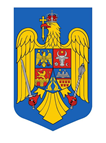 ORDINNr. ..................................................  
pentru aprobarea simbolului care indică apartenenţa la sistemul de garanţie-returnareLuând în considerare Referatul de aprobare al Direcției Generale Deșeuri și Situri Contaminate nr. 111489/13.06.2023 pentru aprobarea simbolului care indică apartenenţa la sistemul de garanţie-returnare,Având în vedere propunerea administratorului sistemului de garanție – returnare S.C. RetuRo Sistem Garanţie Returnare - S.A. de aprobare a simbolurilor nr. 110/30.05.2023, înregistrată la Ministerul Mediului, Apelor și Pădurilor cu nr. R/15659/31.05.2023, precum și contractul de cesiune marcă din data de 09.03.2023 încheiat între RETURO SISTEM GARANȚIE RETURNARE S.A. și Ministerul Mediului, Apelor și Pădurilor,În temeiul art. 24 alin. (4) din Hotărârea Guvernului nr. 1074/2021 privind stabilirea sistemului de garanție-returnare pentru ambalaje primare nereutilizabile, republicată, cu modificările ulterioare, al art. 57 alin. (1), (4) și (5) din Ordonanța de urgență a Guvernului nr. 57/2019 privind Codul administrativ, cu modificările și completările ulterioare, precum și al art. 13 alin. (4) din Hotărârea Guvernului nr. 43/2020 privind organizarea și funcționarea Ministerului Mediului, Apelor și Pădurilor, cu modificările și completările ulterioare,ministrul mediului, apelor și pădurilor emite prezentul  ORDIN:Art. 1 – Se aprobă simbolul care indică apartenenţa la sistemul de garanţie-returnare prevăzut la art. 24 din Hotărârea Guvernului nr. 1074/2021 privind stabilirea sistemului de garanție-returnare pentru ambalaje primare nereutilizabile, republicată, cu modificările ulterioare, prevăzut în anexa care face parte integrantă din prezentul ordin.Art. 2 – Prezentul ordin se publică în Monitorul Oficial al României, Partea I.MINISTRUL MEDIULUI, APELOR ŞI PĂDURILORBARNA TÁNCZOSSecretar de StatRobert Eugen SZÉPSecretar GeneralCorvin NEDELCU    Secretar General Adjunct                                                             Teodor DULCEAȚĂ                                                                       Direcția Generală Resurse Umane, Juridică și Relația cu Parlamentul Director General, Cristina DUMITRESCUDirecția Generală Deșeuri și Situri ContaminateDirector General, Cosmin TEODORUElaborat: Direcția Generală Deșeuri și Situri ContaminateIon Nae Mușetoiu, Consilier, Direcția Generală Deșeuri și Situri Contaminate Ecaterina Gîldău, Consilier,  Direcția Generală Deșeuri și Situri ContaminateANEXĂ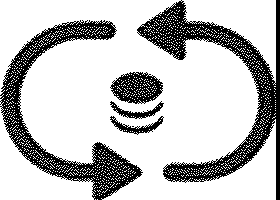 Ambalaj cu garanţieNumăr de marcă 190344